PARIS EN SOLDESPARIS EN SOLDESPARIS EN SOLDESPARIS PÅ REA; prénom......................................résultat.....................sur 15 (25)vad handlar texten om? en français s’il vous plaît!_____________________________________________________________________________________________________________________________________________________________________________________________________________________________________________________________________________________________________________________________________________________________________________________________________________________________________________________________________________________________________________________________________________________________________________________________________________________________________________________________________________________________________________________________________________________________________________________________construction de phrases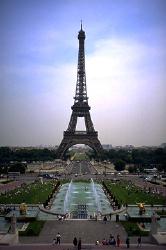 Le 25 juin 1988, un touriste américain, Paul Anderson, a rencontré à Paris un Français très sympathique, Arthur Fumeron. Le Français a dit à l’Américain: ”Les temps sont mauvais. C’est la crise et l’État français n’a plus d’argent. Il veut vendre la Tour Eiffel et je suis le vendeur!” Une heure après, Paul Anderson a donné un chèque de 100.000 francs à Arthur. M. Anderson a pensé installer la Tour Eiffel dans sa propriété en Californie.Le 25 juin 1988, un touriste américain, Paul Anderson, a rencontré à Paris un Français très sympathique, Arthur Fumeron. Le Français a dit à l’Américain: ”Les temps sont mauvais. C’est la crise et l’État français n’a plus d’argent. Il veut vendre la Tour Eiffel et je suis le vendeur!” Une heure après, Paul Anderson a donné un chèque de 100.000 francs à Arthur. M. Anderson a pensé installer la Tour Eiffel dans sa propriété en Californie.Le 25 juin 1988, un touriste américain, Paul Anderson, a rencontré à Paris un Français très sympathique, Arthur Fumeron. Le Français a dit à l’Américain: ”Les temps sont mauvais. C’est la crise et l’État français n’a plus d’argent. Il veut vendre la Tour Eiffel et je suis le vendeur!” Une heure après, Paul Anderson a donné un chèque de 100.000 francs à Arthur. M. Anderson a pensé installer la Tour Eiffel dans sa propriété en Californie.Le 25 juin 1988, un touriste américain, Paul Anderson, a rencontré à Paris un Français très sympathique, Arthur Fumeron. Le Français a dit à l’Américain: ”Les temps sont mauvais. C’est la crise et l’État français n’a plus d’argent. Il veut vendre la Tour Eiffel et je suis le vendeur!” Une heure après, Paul Anderson a donné un chèque de 100.000 francs à Arthur. M. Anderson a pensé installer la Tour Eiffel dans sa propriété en Californie.Le 25 juin 1988, un touriste américain, Paul Anderson, a rencontré à Paris un Français très sympathique, Arthur Fumeron. Le Français a dit à l’Américain: ”Les temps sont mauvais. C’est la crise et l’État français n’a plus d’argent. Il veut vendre la Tour Eiffel et je suis le vendeur!” Une heure après, Paul Anderson a donné un chèque de 100.000 francs à Arthur. M. Anderson a pensé installer la Tour Eiffel dans sa propriété en Californie.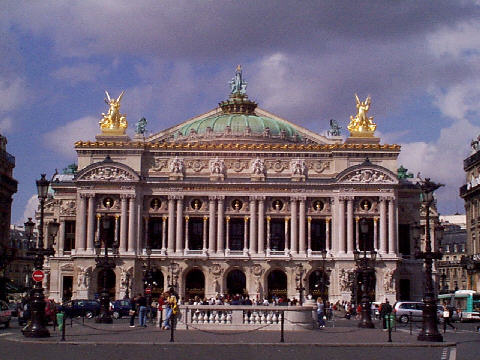 L’été suivant, le 7 août, un homme d’affaires suédois a raconté à un ami: ”J’ai acheté l’Arche de la Défense, à Paris. Un monsieur très charmant qui s’appelle Arthur…” En 1990, pendant la fête du 14 juillet, Arthur Fumeron a soldé l’Opéra à un riche Allemand.L’été suivant, le 7 août, un homme d’affaires suédois a raconté à un ami: ”J’ai acheté l’Arche de la Défense, à Paris. Un monsieur très charmant qui s’appelle Arthur…” En 1990, pendant la fête du 14 juillet, Arthur Fumeron a soldé l’Opéra à un riche Allemand.L’été suivant, le 7 août, un homme d’affaires suédois a raconté à un ami: ”J’ai acheté l’Arche de la Défense, à Paris. Un monsieur très charmant qui s’appelle Arthur…” En 1990, pendant la fête du 14 juillet, Arthur Fumeron a soldé l’Opéra à un riche Allemand.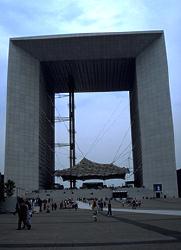 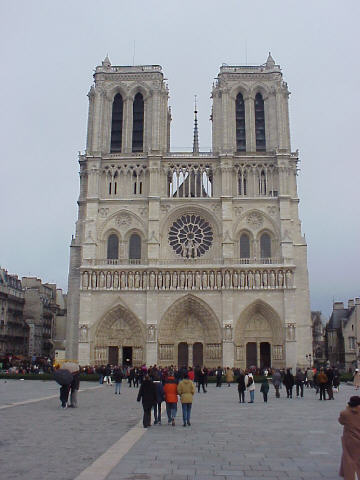 Deux ans plus tard, le 15 août, il a passé l’après-midi au Louvre avec une dame anglaise très riche. ”Madame, a dit Arthur, c’est bien triste, mais l’État doit vendre la Joconde!” Arthur a eu 2000 livres pour le célèbre tableau. Le 15 septembre 1992, un diplomate russe a acheté Notre-Dame à Arthur. Il n’a jamais voulu dire pour combien.Deux ans plus tard, le 15 août, il a passé l’après-midi au Louvre avec une dame anglaise très riche. ”Madame, a dit Arthur, c’est bien triste, mais l’État doit vendre la Joconde!” Arthur a eu 2000 livres pour le célèbre tableau. Le 15 septembre 1992, un diplomate russe a acheté Notre-Dame à Arthur. Il n’a jamais voulu dire pour combien.Deux ans plus tard, le 15 août, il a passé l’après-midi au Louvre avec une dame anglaise très riche. ”Madame, a dit Arthur, c’est bien triste, mais l’État doit vendre la Joconde!” Arthur a eu 2000 livres pour le célèbre tableau. Le 15 septembre 1992, un diplomate russe a acheté Notre-Dame à Arthur. Il n’a jamais voulu dire pour combien.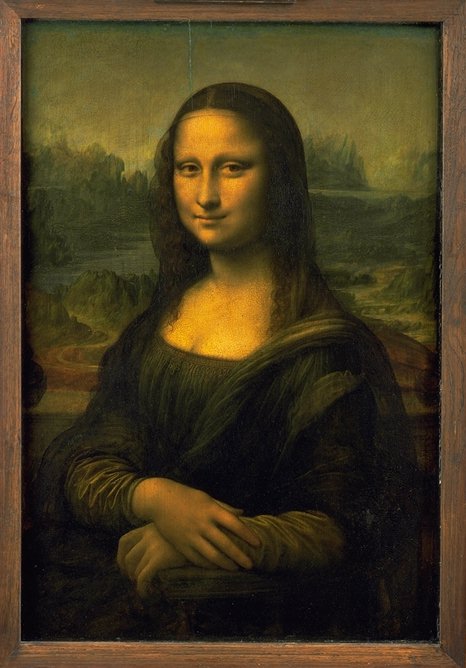 Son dernier coup a été le 18 juin 1993. Sur les Champs-Elysées, il a rencontré un certain Ted Ealing du Texas. ”La circulation est un énorme problème ici. On va enlever l’Arc de Triomphe!” Après quelques heures, M. Ealing a donné un chèque de 20.000 dollars à Arthur. Mais cette fois, Arthur a fait une erreur. Ted Ealing a pris une photo d’Arthur devant l’Arc de Triomphe et quand la police a vu la photo, ils ont pu arrêter Arthur.Son dernier coup a été le 18 juin 1993. Sur les Champs-Elysées, il a rencontré un certain Ted Ealing du Texas. ”La circulation est un énorme problème ici. On va enlever l’Arc de Triomphe!” Après quelques heures, M. Ealing a donné un chèque de 20.000 dollars à Arthur. Mais cette fois, Arthur a fait une erreur. Ted Ealing a pris une photo d’Arthur devant l’Arc de Triomphe et quand la police a vu la photo, ils ont pu arrêter Arthur.Son dernier coup a été le 18 juin 1993. Sur les Champs-Elysées, il a rencontré un certain Ted Ealing du Texas. ”La circulation est un énorme problème ici. On va enlever l’Arc de Triomphe!” Après quelques heures, M. Ealing a donné un chèque de 20.000 dollars à Arthur. Mais cette fois, Arthur a fait une erreur. Ted Ealing a pris une photo d’Arthur devant l’Arc de Triomphe et quand la police a vu la photo, ils ont pu arrêter Arthur.Son dernier coup a été le 18 juin 1993. Sur les Champs-Elysées, il a rencontré un certain Ted Ealing du Texas. ”La circulation est un énorme problème ici. On va enlever l’Arc de Triomphe!” Après quelques heures, M. Ealing a donné un chèque de 20.000 dollars à Arthur. Mais cette fois, Arthur a fait une erreur. Ted Ealing a pris une photo d’Arthur devant l’Arc de Triomphe et quand la police a vu la photo, ils ont pu arrêter Arthur.Son dernier coup a été le 18 juin 1993. Sur les Champs-Elysées, il a rencontré un certain Ted Ealing du Texas. ”La circulation est un énorme problème ici. On va enlever l’Arc de Triomphe!” Après quelques heures, M. Ealing a donné un chèque de 20.000 dollars à Arthur. Mais cette fois, Arthur a fait une erreur. Ted Ealing a pris une photo d’Arthur devant l’Arc de Triomphe et quand la police a vu la photo, ils ont pu arrêter Arthur.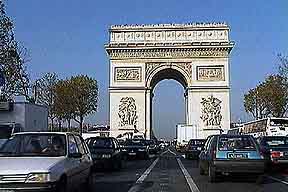 en solde(s)på readerniersista, senastecoup (m)kupp, slagtableau (m)tavlaricherikacheterköpane…jamaisaldrigcombienhur mycket, hur mångacertainviss, säkerquelquenågrarencontrermöta, träffacirculation (f)trafikenleverta bortdonnergearrêterstoppa, arrestera, slutaétat (m)statne…plusinte merargent (m) pengarvendresäljavendeur (m)säljarepensertänkapropriété (f)egendomraconterberättasoldersälja utdoitmåsteen solde(s)på readerniersista, senastecoup (m)kupp, slagtableau (m)tavlaricherikacheterköpane…jamaisaldrigcombienhur mycket, hur mångacertainviss, säkerquelquenågrarencontrermöta, träffacirculation (f)trafikenleverta bortdonnergearrêterstoppa, arrestera, slutaétat (m)statne…plusinte merargent (m) pengarvendresäljavendeur (m)säljarepensertänkapropriété (f)egendomraconterberättasoldersälja utdoitmåsteköpaegendomtänkamåsteta bortaldrigstatsista, senasteriksälja utnågraviss, säkerinte mertavlapå reastoppa, arrestera, slutagepengarberättasäljatrafikkupp, slagmöta, träffasäljarehur mycket, hur mångaen man säljer Parishan heter Arthur Fumeronhan säljer olika monument i Parisdet är en bra försäljareen rysk diplomat köpte (skriv: har köpt) le Notre Dameen svensk man köpte l’Arche de la Défensemannen lurar (tromper=att lura) folkdet är en brottsling (un criminel)han säljer också Eiffeltornet till en rik amerikanamerikanen vill ha Eiffeltornet i sin trädgårdstaten måste sälja Mona Lisatiderna är dåligahan möter en amerikanpolisen arresterar mannenvarför kan man arrestera Alexandre Fumeron?det finns ett foto med Alexandre och en turistArthur har gjort ett stort misstagjag har tagit ett kortjag har inga mer pengar!det är sorgligtjag har berättat en historia